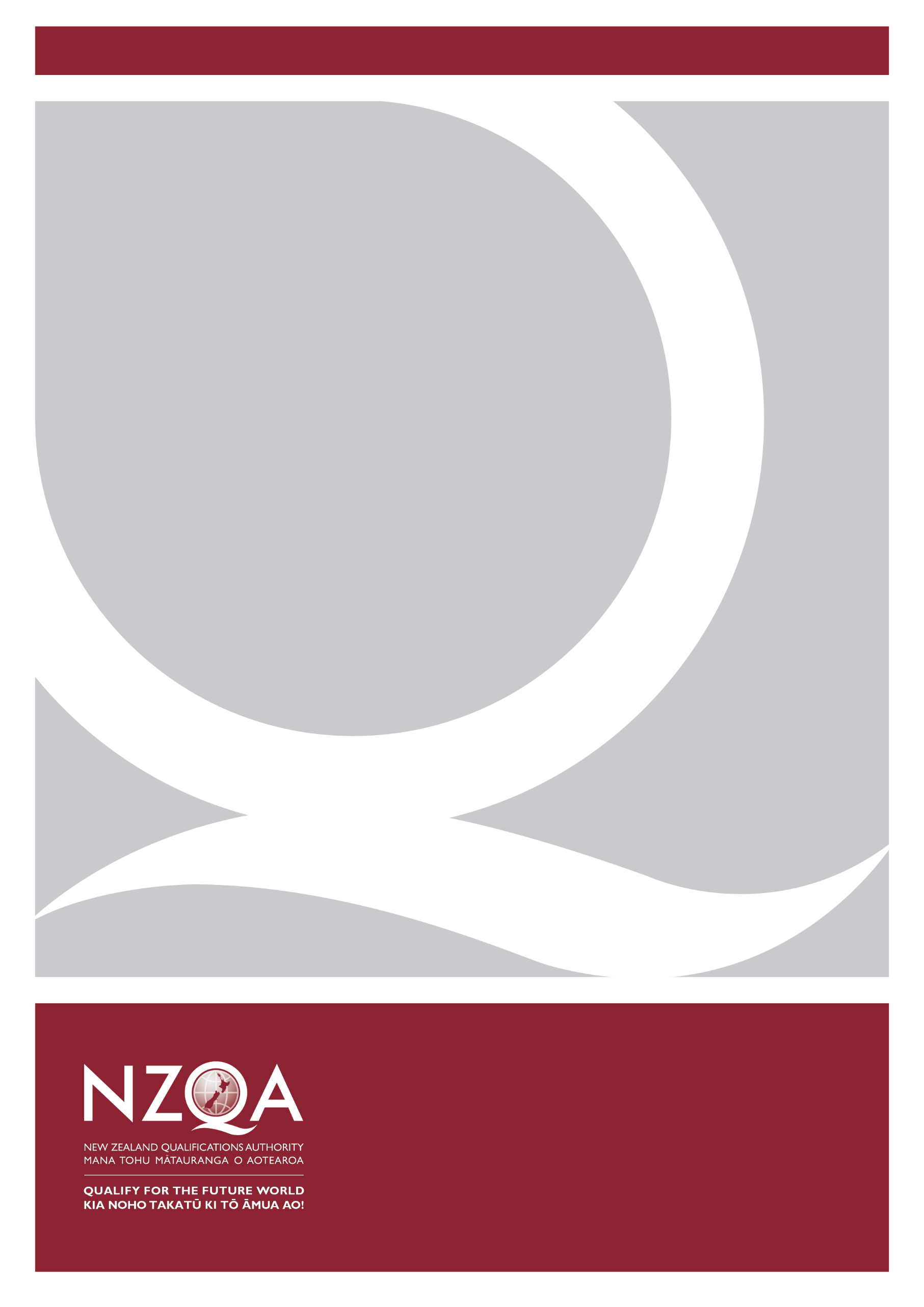 April 2021NZQA125 The TerracePO Box 160WellingtonHei Tīmatanga | Introduction Te manu ka kai i te miro, nōna te ngahereTe manu ka kai i te mātauranga, nōna te aoNZQA is refreshing the assessment statement and principles that articulate, for all secondary and tertiary providers and assessors, NZQA’s position on high quality assessment.NZQA is engaging with the education sector on these Principles of Assessment and Aromatawai.Input from you and your organisation will be invaluable to completing this work.The development of these principles is the first phase of a larger project to support quality assessment practice:Phase One:		draft assessment principlesPhase Two:		develop guidance documents		By February 2022Phase Three:		develop contextualised resources.	By July 2022Te kōrero tāhuhu | BackgroundThere is a high demand for guidance about quality assessment practice. NZQA is increasingly being asked to articulate and exemplify to providers what good and/or innovative assessment practice looks like.  NZQA’s assessment position is currently articulated in the publication Learning and Assessment: A guide to assessment for the National Qualifications Framework. Learning and Assessment was first published by NZQA in 1996. The most recent edition was published in 2001 and retains the text of the original. It no longer reflects the NZQF or the pervasiveness of digital media in education and training. There is no reference to Te Ao Māori or the knowledge and perspectives of Pacific peoples.Te take | Rationale NZQA’s vision is for learners to ‘Qualify for the future world: Kia noho takatū ki tō āmua ao’.These Principles of Assessment and Aromatawai are designed to reflect New Zealand’s changing qualification landscape. The draft principles respond to the impact of digital technologies on assessment practices; the power of cultural and local learning contexts; emerging findings of research; and the implications of the partnership of Crown and Iwi in Aotearoa for assessment and qualifications outcomes.The Principles of Assessment and Aromatawai will, with supporting materials, act as an overarching guide for quality assessment.Assessment and AromatawaiThe Principles of Assessment and Aromatawai are underpinned by the six dynamic and interconnected kaupapa that are at the heart of Te Hono o Te Kahurangi, a whare ako framework used by NZQA to carry out the quality assurance of mātauranga Māori.It is envisaged that the values and features of aromatawai will enrich and inform assessment design and be appropriate for all ākonga (learners).Hei whakahoki kōrero mai | Request for feedbackPlease read the draft Principles of Assessment and Aromatawai in Appendix 1 and complete the feedback survey in Appendix 2. Following consideration of stakeholder feedback, NZQA will seek approval from its Board to publish the principles.If you have any questions, need more information or would like a face-to-face meeting, please contact us at assessmentandaromatawai@nzqa.govt.nzSubmissions close Friday 28 May 2021.How you can respond to the proposals in this documentYou can provide your views on the proposals in this document by emailing the survey form in Appendix 2 to assessmentandaromatawai@nzqa.govt.nz by Friday 28 May 2021.If you have any questions, need more information or would like to provide your feedback in another form, please contact us on the above email address. Appendix 1 – Draft principles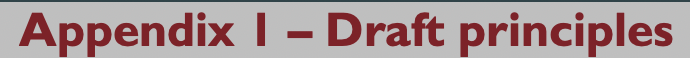 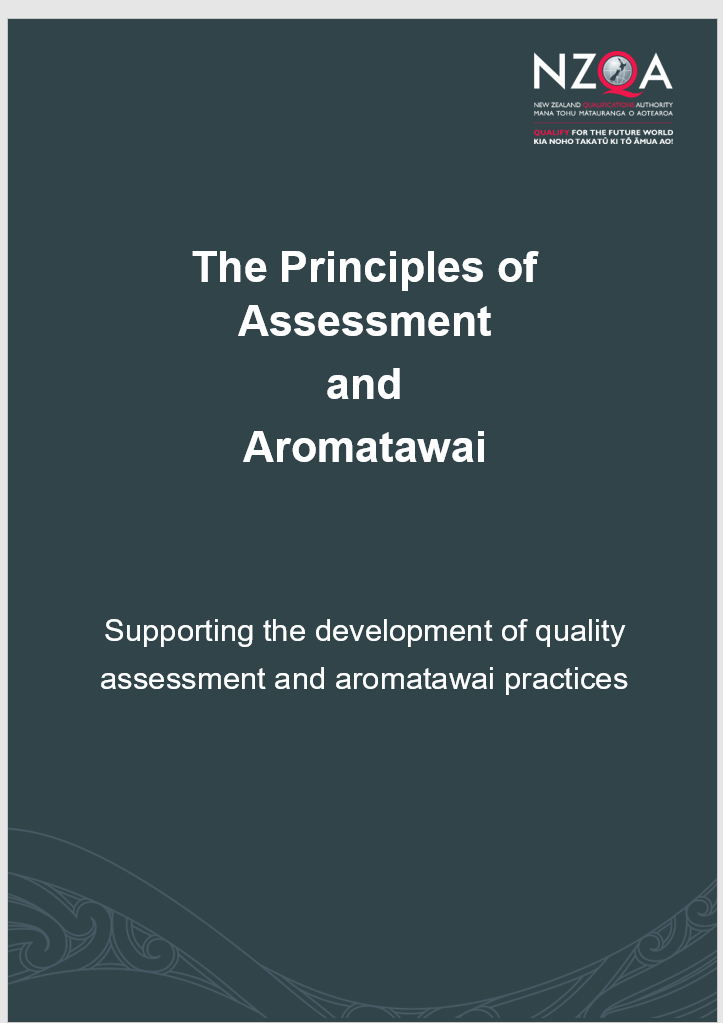 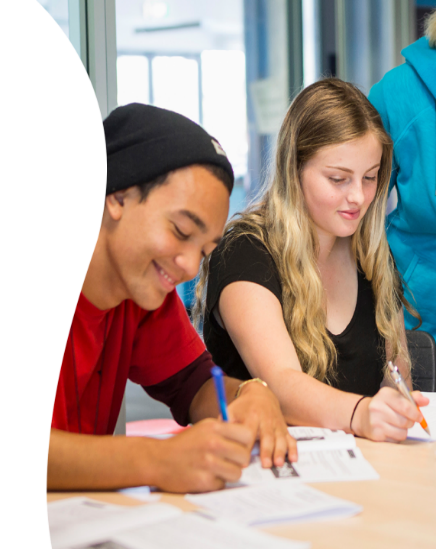 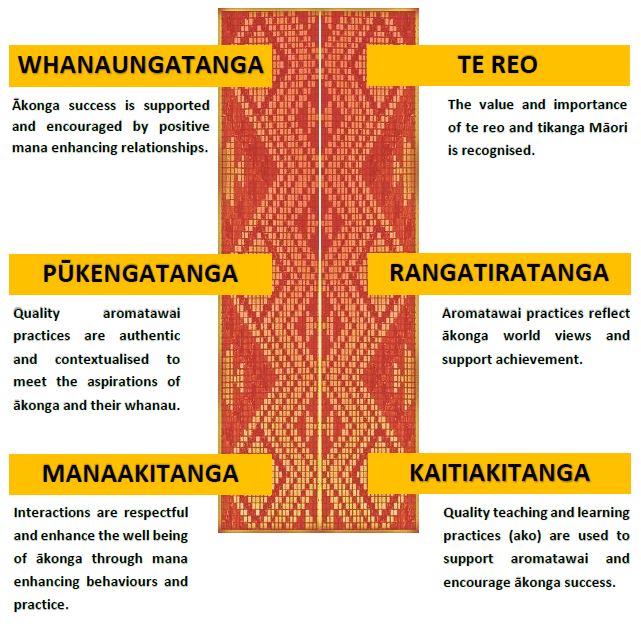 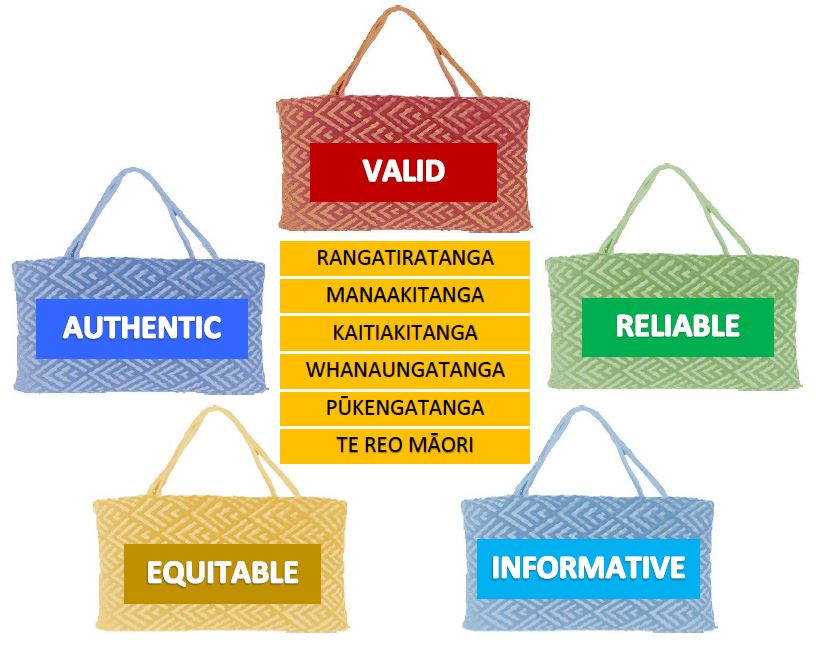 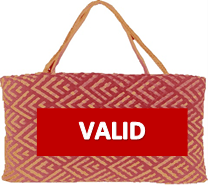 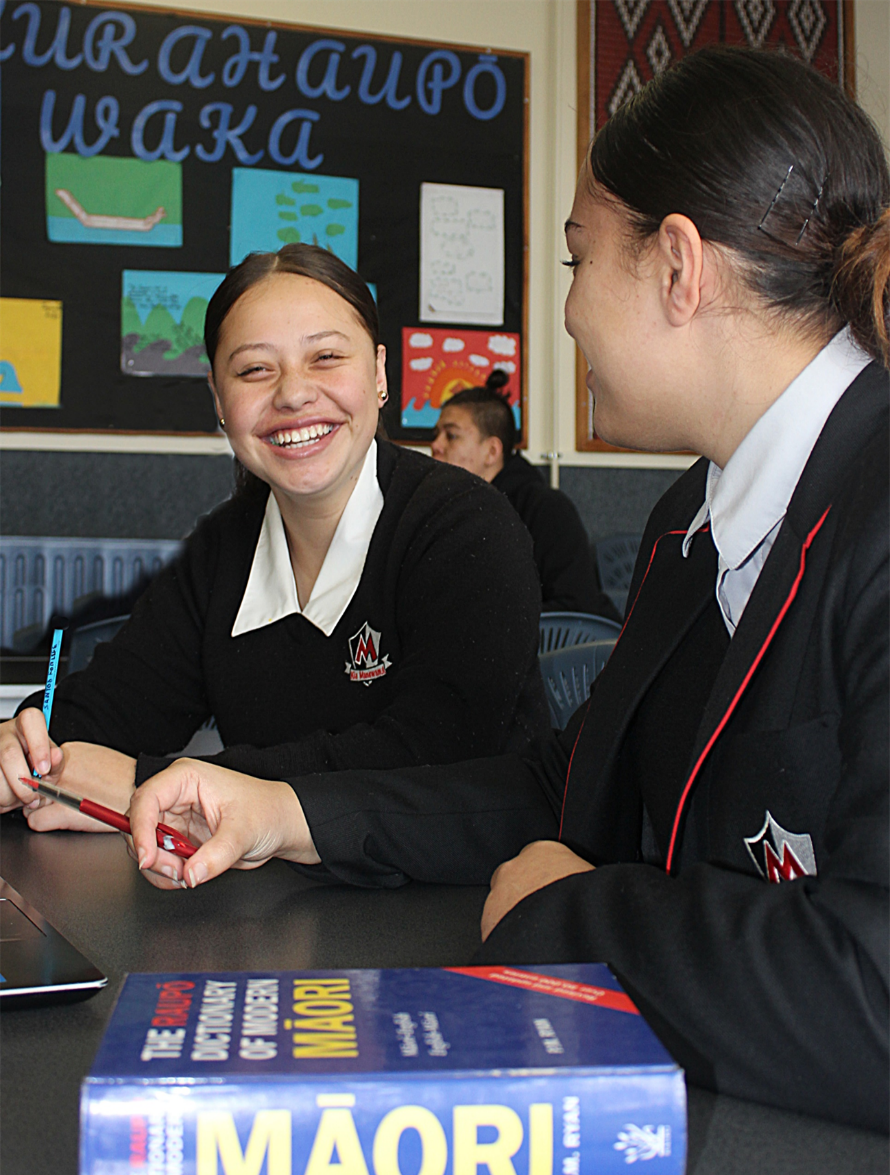 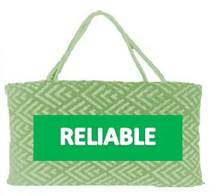 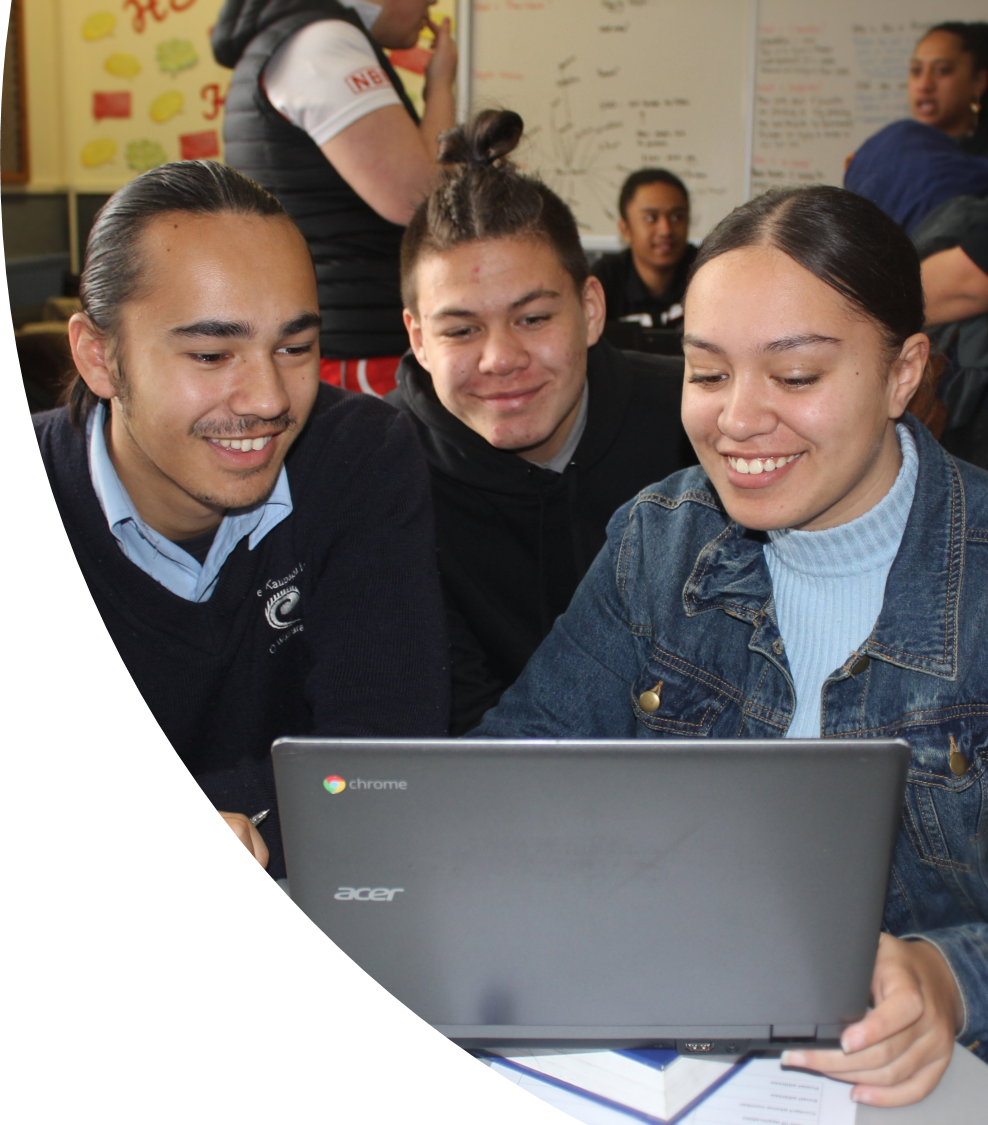 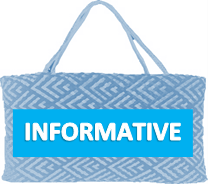 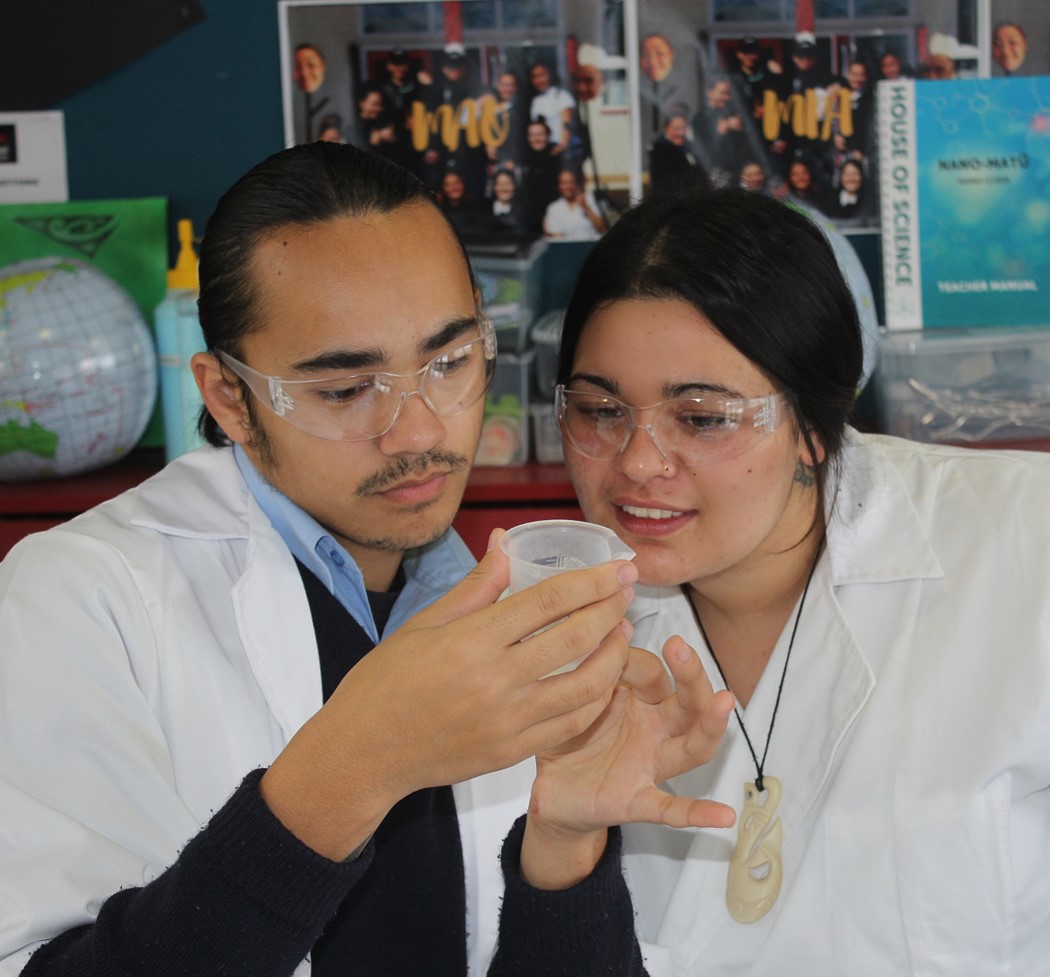 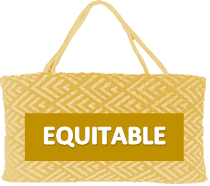 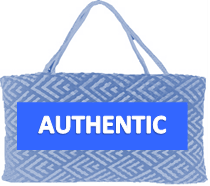 Appendix 2 - SurveyYour detailsNote this information will help us understand who our respondents are. This information will be used only to analyse this survey and will not be retained by NZQA nor used for any other purpose.Is your response a personal view or the view of your organisation?Please indicate the stakeholder group you most closely relate to:Summary of proposals and consultation questionsProposal 1: We have proposed five principles of assessment:ValidReliableInformativeEquitableAuthenticThese principles are underpinned by six kaupapa – whanaungatanga, pūkengatanga, manaakitanga, rangatiratanga, kaitiakitanga, and te reo.We are now seeking your feedback on whether these principles (and the underpinning kaupapa) provide a clear framework for assessment and aromatawai in the range of educational contexts within Aotearoa New Zealand.Proposal 2: The next phase of this work is to develop:Guidance documents, andContextualised resources.We seek views on the types of guidance and resources that would be most beneficial to support assessors working within the range of educational contexts within Aotearoa New Zealand.You can provide your views on the proposals in this document by emailing the survey form in Appendix 2 to assessmentandaromatawai@nzqa.govt.nz by Friday 28 May 2021.Assessment and Aromatawai areThis means that…Ko te tikanga…Judgements are evidence based, reflect real world contexts and are defensible.Ka tika te aromatawai kia puāwai te pitomata o te ākonga e tohu ana i ōna pūmanawa.Assessment decisions made against the same outcomes in different contexts are comparable and consistent. Ka tika te aromatawai hei rokiroki, hei hāpai anō hoki i ngā pūmanawa kia puāwai ai te ākonga.The assessment is valued and contributes to learning progressions and ākonga achievement.Ka mahi tahi ngā kaiako me te whānau hei painga mā te ākonga, kia eke panuku ai te ākongaCultural diversity and individual needs are acknowledged and valued.Ka whakatinanatia te ako me te aromatawai ki tā te Māori tirohanga, kia rangatira ai te tū o te ākonga.Skills, knowledge and competencies acquired by ākonga are affirmed.Ka pono, ka tika, ka mārama te aromatawai ki tā te ākonga titiro.Name OrganisationPosition	Personal View	Organisational View	School	Kura Kaupapa	Kura Kaupapa	Te Pukenga	TITO	TITO	PTE	University	University	Wānanga	Peak body/umbrella group (please specify)	Peak body/umbrella group (please specify)____________________________	Other (please specify)	Other (please specify)____________________________Consultation question 1: How do you see these principles applying to assessment and aromatawai in your context?Consultation question 2: What other opportunities do you see, or suggestions do you have for these principles?Consultation question 3:What types of resources/guidance would support the application of these principles?Please tell us the reasons for your response.